台江任我行    三年 7 班 22 號 姓名張淑蘭任務一：請利用GOOGLE蒐集跟台江有關的介紹，並盡量與自己的家或學校做連結介紹 。台江文化簡介                                                                                                                                範圍包括臺南市安南區與七股區濱海陸域，包含四草、鹿耳門、原安順鹽田周遭、七股潟湖以及海域至澎湖縣東吉嶼。                                                       任務二：如果有一天你要當地陪，帶朋友遊台江，你可以考慮去哪些景點？請說明至少五點景點，請挑其中一個景點，你要怎麼跟朋友介紹該點的特色或文物？請輔以文字和照片說明。可考慮去哪些景點？    四草綠色隧道  台江國家公園遊客中心    四草湖  台江文化中心  黑面琵鷺賞鳥亭                                                    我選擇哪一景點介紹：       四草綠色隧道                                                 該景點的特色或文物說明：      兩旁的紅樹林向中央生長齊聚，交織出茂密的綠頂，一層一層的向前方疊出深邃的廊道，看不見盡頭而顯得神秘，因此四草綠隧有了小亞馬遜之稱。                                               圖片 ：□手機拍攝；□網路截圖，出處      台南旅遊網                                   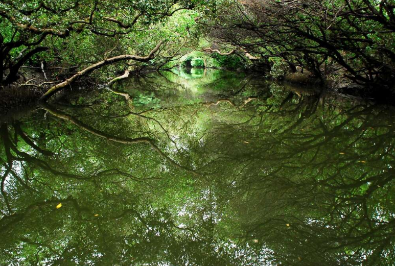 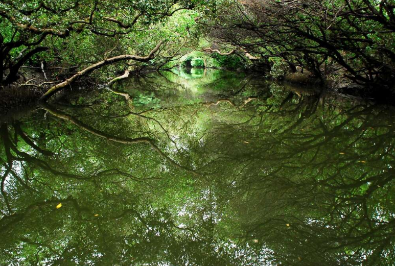 如果我要帶三個朋友一起進行台江一日遊的行程規劃，我會安排什麼樣的行程？考量主因為何？使用什麼交通工具？行程中美食或小吃介紹。預計花費多少錢？（1）行程安排：     四草綠色隧道 坐船    坐車到椰庭景觀餐廳  台江遊客中心                                                                            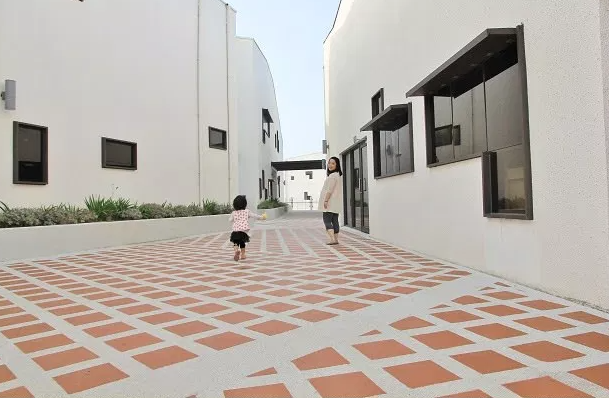 （2）考量主因：     風景好 寧靜 可以拍照                                                                                 （3）交通工具： □腳踏車；□公車；□計程車；□家人開車；□步行；□其他       （4）行程中美食或小吃介紹：  船上沒有賣食物，所以沒得吃 ，                                                                         但四周可能會有小吃攤,中午會到椰林景觀餐廳吃飯                                                 （5）估計費用： 1人200元船票   午餐大約100元   車費1人20元                                                        我的省思：（從這活動我學到什麼？）              更加了解自己的家鄉                                                                 